Aufgabe 6: Kuckucksei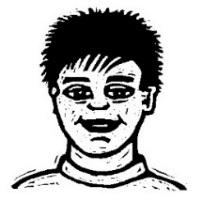 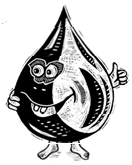 Nr.1. Wort2. Wort3. WortGemeinsamkeit der beiden passenden Wörter1PfirsichkernPlastiksackPfauenfeder2LexikonWeckerFahrradklingel3KaugummiZahnpastaHustensirup4SchlangengiftMäusegiftSpinnengift5NagelKlebestreifenLocher6FensterscheibeKristallkugelVelosattel7SchneckenhausSchmetterlingsflügelMuschelschalen8SuppentellerRadHammer9GeranientopfTulpenknolleBlütenblatt10PferdMausHuhnNr.1. Wort2. Wort3. WortGemeinsamkeit der beiden passenden Wörter11BrilleFeldstecherFernseher12LastwagenPersonenwagenBenzinmotor13SchneeDachziegelMilch14SalatFondueSchokoladeneis15EberStuteHahn16ApothekeMetzgereiBäckerei17StrassenbelagZeichnungspapierZündholz18KopfHerzLunge19StaubsaugerKaffeemaschineWaschmaschine